Publicado en Madrid el 22/10/2018 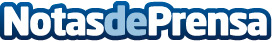 La impresión y gestión documental de los datos de los españoles según TemelHistoriales de salud, expedientes de la Seguridad Social, informes judiciales o bases de datos de empleo se convierten en un reto documental a gestionarDatos de contacto:Periodistas Reunidos913804419Nota de prensa publicada en: https://www.notasdeprensa.es/la-impresion-y-gestion-documental-de-los-datos Categorias: Nacional Sociedad Logística E-Commerce Software http://www.notasdeprensa.es